 ECONOMICI A SOSTEGNO DI PROGETTI E INIZIATIVE IN AMBITO CULTURALE – ANNO 2019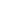 Richiesta di partecipazione Denominazione del progetto             La sottoscritta /Il sottoscritto (nome)       (cognome)           nata/o a             il           residente a          in via        n.           C.A.P.          tel./cell.        e-mail:           (barrare e compilare la voce di interesse)Iscritta al Registro delle Associazioni della Città di Torino n°     ; NON iscritta al Registro delle Associazioni della Città di Torino; Presentante richiesta di iscrizione al Registro delle Associazioni della Città di Torino in data       prot. N°      Iscrizione altri registri (RUNTS/registri regionali - specificare)       N°      .(da compilare solo in caso di più soggetti riuniti)in qualità di referente capofila del raggruppamento così composto: Presa visione del Bando pubblico per l’assegnazione di contributi economici a sostegno di progetti e iniziative in ambito culturale – anno 2021 C H I E D Edi partecipare alla presente selezione con il progetto denominato  (inserire denominazione del progetto)           appartenente all’ambito  (indicare ambito A o B secondo quanto indicato all’art. 2 del Bando)     D I C H I A R Aai sensi e agli effetti degli artt. 46-47 del DPR 445/2000	di essere in possesso dei requisiti di partecipazione previsti dal Bando con particolare riferimento a quanto indicato agli art. 3 e 4;	di non avere pendenze di carattere amministrativo nei confronti della Città secondo quanto definito dall’art. 4 comma 3 del Regolamento delle modalità di erogazione di contributi e di altri benefici economici della Città (n. 373),;	di non aver candidato sul presente bando altri progetti oltre al presente;(barrare una sola delle seguenti due opzioni)	che il soggetto proponente non svolge attività commerciale ovvero	che il soggetto proponente svolge attività commerciale ma la stessa non è preminente rispetto ai fini sociali;(barrare una sola delle seguenti due opzioni)	di concorrere  come soggetto singolo;ovvero	di concorrere in partenariato con altri soggetti;(barrare la successiva opzione solo in caso di raggruppamento)	che tutti i partner del raggruppamento come sopra indicato sono in possesso dei requisiti di partecipazione previsti dal Bando con particolare riferimento a quanto indicato all’art.4; che gli stessi hanno conferito mandato di rappresentanza al soggetto proponente e capofila del raggruppamento e sono pienamente a conoscenza e concordi con  quanto indicato in tutti i documenti di progetto presentati dal sottoscritto capofila;(barrare solo se necessario, ad esempio per le manifestazioni che prevedono la realizzazione di spettacoli e il pagamento di cachet artistici) che il soggetto proponente si impegna a presentare, al termine dell’iniziativa, dichiarazione sostitutiva di certificazione, ai sensi dell'articolo 46 del D.P.R. n. 445 del 28/12/2000, attestante il regolare versamento dei contributi INPS ex ENPALS; che il personale impiegato nell’iniziativa proposta è  inquadrato con le forme contrattuali previste dalla normativa vigente per le differenti categorie di lavoratori e che pertanto la retribuzione corrisposta garantisce  la tutela del compenso minimo dei ai lavoratori;	che il regime fiscale del soggetto proponente (prevede/non prevede)       il recupero dell’IVA pagata ai fornitori;	che l'iniziativa si svolgerà in una sede priva di barriere architettoniche oppure che il soggetto proponente in occasione dell’evento, si impegnerà a fornire assistenza alle persone svantaggiate al fine di favorire in ogni modo l’accessibilità e la partecipazione;	che il soggetto proponente si impegna a presentare al termine dell’iniziativa rendiconto consuntivo dettagliato, in forma di dichiarazione sostitutiva di atto di notorietà ai sensi dell'articolo 47 del D.P.R. n. 445 del 28 dicembre 2000, per le spese sostenute e le entrate conseguite a vario titolo in relazione all'effettuazione dell'iniziativa, nonché copia di relativa documentazione giustificativa avente valore fiscale e quietanzata;	che il soggetto proponente si impegna a presentare, al termine dell’iniziativa, un’adeguata relazione sullo svolgimento della medesima, redatta su carta intestata e a firma del Presidente o Legale Rappresentante, contenente quanto richiesto all’art. 14 del Bando;	che la persona da contattare per tutte le comunicazioni relative alla presente istanza è la Signora/il Signor  nome       cognome           residente a       in via       n.      tel.       e-mail           F O R N I S C Ela seguente documentazione : fotocopia di documento di identità in corso di validità del legale rappresentante firmatario della presente richiesta;  Scheda soggetto proponente (redatta su modulo all.2); Scheda soggetti partner (redatta su modulo all. 3) con allegate carte di identità legali rappresentanti partner; Scheda progetto (redatta su modulo all. 4); Bilancio preventivo di progetto (redatto su modulo all.5); Calendario dell’iniziativa; Dichiarazione relativa alla Legge 122/10 e ritenuta IRES (redatta su modulo all. 6); Copia dell'atto costitutivo e dello statuto del soggetto proponente Data           Firmato in digitale dal legale rappresentante del soggetto proponente. (A pena di inammissibilità il documento è da salvare in formato .pdf e da sottoscrivere con firma digitale.In merito alle modalità di sottoscrizione digitale di un documento fare riferimento a quanto indicato all’art. 7 del Bando.)nella Sua qualità di Legale Rappresentante del soggetto proponente(specificare tipo di carica)            (specificare se associazione/comitato/altro soggetto )         
denominato/a           
costituita/o il          codice fiscale/partita iva       con sede legale in           via           con sede operativa in        via       C.A.P.         Tel.            E-mail:           PEC:          Sito web:           * (P0)= soggetto proponente e  capofila del raggruppamento    (P1;P2;P3;…….)= partner del raggruppamento. Come indicato all’art.4 del Bando è ammesso un numero di partner non superiore a 5.